目的: 	城市定向與定向越野區別最大的最明顯的區別便是在各大城市內舉行，其複雜性和難度少於定向越野。通常城市定向以比賽形式出現，一般強調文化性和娛樂性，類似「尋寶」遊戲。比賽形式: 	在啟業村一帶設立15至20個定向點，以時間競賽形式遊戲。日期: 		2019年8月11日(星期日)時間: 		14:30至17:30比賽地點:	啟業社區中心 (牛頭角振華道80號)報名費用: 	全免報名辦法:	電郵 或 電話WHATAPP形式(報名表格 及 家長同意書比賽當日報到時呈交大會)報名電郵:	ctb969@gmail.com (請註明: 姓名，年齡，參加組別)報名電話:	(852) 9202 1493(請註明: 姓名，年齡，參加組別)截止日期:	2019年8月1日(星期四) 23:59或之前。獎項:		設冠，亞，季軍；各參賽者均獲紀念品乙份。參賽組別及對象:注 意 事 項因活動需要大量的運動量，參賽者應按個人的體質考慮是否參加，並應自備足夠的飲料。參與城市定向的人士必須於2019年8月11監護人同意書」，並按指示填妥及交回同意書。大會供應的比賽物資包括地圖、計分咭及少量飲料等。所有物資均會在賽事當日簡介會 (8月11日14:30)派發。是次活動沒有指定的服飾，但參賽者應盡量穿著簡單輕便的運動服裝。企業/機構團隊亦可穿著代表制服，以增強士氣。大會沒有為參賽者設置行李存放區，參加者應以輕便裝束參與比賽。若於活動當日上午６時30分或以後懸掛或公佈將懸掛黃色或以上暴雨警告信號、三號或以上之颱風信號，活動將會取消。若主辦機構認為活動當日天氣不宜作賽，將保留取消活動之最終決定權。本章程如有未盡善處，本會保留修章之權利。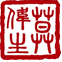 觀塘體育促進會有限公司發展部   副部長莫偉生二零一九年六月二十二日組別年齡親子A組5歲或以下親子B組6歲至10歲小學組6至11歲中學組12至17歲成人組18歲或以上